辉瑞中国2017校园招聘启动啦！你想加入全球最大的生物制药企业吗？你想在世界500强的制药企业快速成长为一位优秀的职业经理人吗？现在，辉瑞给你机会！辉瑞中国2017校园招聘现已启动！自9月中旬开始，辉瑞中国将在全国20余所高校进行校园招聘宣讲，宣讲会将持续至10月中下旬。此外，今年辉瑞将在全国范围内发布空缺实习职位800余个。准备参加宣讲会的同学请尽快登录辉瑞中国2017校园招聘官方网站http://campus.51job.com/pfizer了解详细信息并在线投递简历！所有成功投递简历的同学将于各地宣讲会前一天接收到手机短信邀请。宣讲年年有，场场各不同！今年辉瑞又有新玩儿法！10月中下旬，我们将在北京举办辉瑞2017校园招聘城市会，这是一场创新形式的校园活动，由北京作为主会场，上海、成都、大连、广州等城市作为分会场，以网络视频会议的形式与辉瑞中国高层进行在线互动。我们将邀请当地的同学们前往北京的酒店及其它几个城市的辉瑞办公室参与此次活动，在视频互动之余，到场同学还将每人获得辉瑞精美礼品一份并接受来自于辉瑞业务部门一线经理的现场面试。未来一个月里，我们将通过辉瑞中国招聘团队官方微信订阅号发出邀请函，如果你想参与，请立即扫描并关注下面的辉瑞中国招聘官方微信订阅号，并在密切注意来自于我们订阅号的推送信息。官方微信：辉瑞制药招聘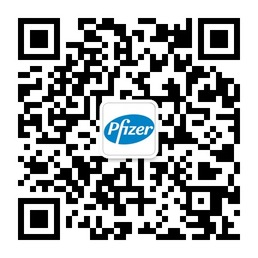 此外，辉瑞中国现已通过社交媒体建立更多招聘渠道，欢迎同学们关注！官方微博： 新浪微博 @辉瑞中国校园招聘 @辉瑞中国招聘官方招聘网站：www.pfizercareers.com LinkedIn官方职业群组：登陆LinkedIn(www.linkedin.com )关注“辉瑞中国招聘”公司介绍在辉瑞，我们致力于运用科学以及我们的全球资源来改善每个生命阶段的健康状况。在药品的探索、开发和生产过程中，我们致力于设定品质、安全和价值标准。我们多样化的全球医药产品包括生物药品、小分子药品和疫苗，以及许多世界驰名的消费产品。每天，世界各地的辉瑞员工致力于寻找我们这个时代最为棘手的疾病的预防和治疗方案。辉瑞还与世界各地的医疗卫生专业人士、政府和社区合作，支持世界各地的人们能够获得更为可靠和可负担的医疗卫生服务。这与辉瑞作为一家世界领先的生物制药公司的责任是一致的。160多年来，辉瑞一直努力为人们提供更好、更优质的服务。招聘职位辉瑞核心医疗 & 辉瑞创新医疗职位名称：医学信息沟通实习生(销售岗)工作职责：全面了解辉瑞公司历史、文化及企业核心价值观；学习业务流程，熟悉产品推广模式，掌握相关专业知识；接受适当培训，跟随导师学习合规的工作方式以及了解学术推广活动的组织及收集市场信息的反馈的标准流程；熟悉辉瑞医学信息沟通专员的工作内容，学习幻灯片制作及业务数据收集、分析技巧，练习幻灯片演讲；了解公司的商业信息并根据辉瑞信息保密制度采取适当方式进行管理；在实习各个阶段随时接受学习成果的考核；在实习期间不会独立开展活动。 任职资格：2017届或2018届毕业生，专科及以上学历，专业不限；临床医学、药学及医药/生物相关专业优先；良好的沟通能力和较高的人际敏感度；良好的再学习能力和主动学习意愿；乐观积极，有一定的压力承受力；良好的团队合作精神；熟练使用MS Office。招聘城市： 北京市：  北京 天津市：  天津 上海市：  上海 重庆市：  重庆 安徽省：  合肥 福建省：  福州 龙岩 宁德 南平 莆田 泉州 三明 厦门 漳州 广东省：  东莞 佛山 广州 河源 江门 茂名 深圳 顺德 汕头 新会 阳江 珠海 湛江广西壮族自治区： 柳州 南宁贵州省：  贵阳 河北省：  保定 石家庄 唐山 邢台 张家口  河南省：  郑州黑龙江省：大庆 哈尔滨 牡丹江湖北省：  十堰 武汉 襄阳 宜昌湖南省：  长沙海南省：  海口 吉林省：  长春 江苏省：  常州 淮安 连云港 南京 苏州 芜湖 无锡 徐州 扬州 宜兴江西省：  吉安 九江 景德镇 南昌 上饶辽宁省：  沈阳山东省：  滨州 东营 菏泽 济南 济宁 聊城 临沂 青岛 日照 泰安 潍坊 威海 烟台 章丘 枣庄山西省：  长治 太原 陕西省：  西安 延安 榆林 四川省：  成都 泸州 绵阳 南充新疆维吾尔自治区： 昌吉 哈密 和田 喀什 库车 库尔勒 乌鲁木齐 伊宁云南省：  昆明 昆明周边浙江省：  杭州 湖州 嘉兴 金华 丽水 宁波 衢州 绍兴 台州 温州 义乌 职位名称：医学信息沟通实习生-区域扩张团队(销售岗)工作职责：全面了解辉瑞公司历史、文化及企业核心价值观；学习业务流程，熟悉产品推广模式，掌握相关专业知识；接受适当培训，跟随导师学习合规的工作方式以及了解学术推广活动的组织及收集市场信息的反馈的标准流程；熟悉辉瑞医学信息沟通专员的工作内容，学习幻灯片制作及业务数据收集、分析技巧，练习幻灯片演讲；了解公司的商业信息并根据辉瑞信息保密制度采取适当方式进行管理；在实习各个阶段随时接受学习成果的考核；在实习期间不会独立开展活动。 任职资格：2017届或2018届毕业生，专科及以上学历，专业不限；临床医学、药学及医药/生物相关专业优先；良好的沟通能力和较高的人际敏感度；良好的再学习能力和主动学习意愿；乐观积极，有一定的压力承受力；良好的团队合作精神；熟练使用MS Office。招聘城市： 福建省：  德化 龙岩周边广东省：  广州周边 阳江周边 湛江周边 中山广西壮族自治区：岑溪 大新 隆林 阳朔海南省：  东方河北省：  石家庄周边河南省：  焦作 濮阳 三门峡 商丘 周口 驻马店黑龙江省：哈尔滨周边 黑河 佳木斯 牡丹江周边湖北省：  黄岗 荆门 荆州 十堰周边 襄阳周边 宜昌周边湖南省：  常德 邵阳 湘潭 益阳 株洲  吉林省：  白山 长春周边 敦化 吉林江西省：  武宁辽宁省：  本溪 大连 沈阳周边 铁岭内蒙古自治区：阿拉善 赤峰 呼和浩特旗县 呼伦贝尔 通辽 锡林郭勒山东省：  东营周边 德州 菏泽周边 聊城周边 日照周边 泰安周边 滕州 潍坊周边 淄博 枣庄周边四川省：  安岳 巴中 达州 富顺 广汉 广元 康定 绵阳周边 南充周边 彭山 邛崃 什邡西藏自治区：  拉萨及地级市支持部门职位名称: 医学信息团队实习生(医学岗)招聘城市: 北京工作职责:根据各产品2016年计划，每日通过各数据库监测产品策略点文献信息及竞品信息监测；Newsletter支持；原文索取及rightsphere copy right 查询；Innovation Wall/DTT/HK support项目支持；SRD翻译；指南监测等；负责回复原文和关键词咨询。任职资格:临床医学/药学专业硕士及以上学历，或医学英语专业本科及以上学历；熟悉中英文医学数据库检索；良好的医学英语阅读和撰写能力；熟悉office软件和endnote软件。职位名称：HR实习生招聘城市：苏州 工作职责：1.  发布招聘广告：根据职位的JD进行相应的编辑发布到外部招聘网站
2.  简历筛选
3.  面试安排及测试安排
4.  招聘相关报表：每月制作内部推荐汇总表
5.  招聘团队每周例会的协调以及其他行政支持工作。

职务要求：1.  每周实习时间不少于4天，实习期5-6个月； 
2.  英语书写以及口语熟练优先考虑；
3.  沟通能力强，学习能力强。辉瑞(上海)研发中心职位名称: 临床数据编程实习生招聘城市: 上海工作职责:熟悉和使用全球数据分析及报告系统，有效的进行临床数据编程。任职资格:2017届或2018届毕业生；统计学,应用数学,生物统计,药学,公共卫生相关领域大学本科及以上,硕士学位优先考虑；了解SAS编程语言；具备很强的分析能力,具备较高的积极性,较强的责任心和学习新事物的能力关注细节，及质量控制的工作方式；能够熟练运用英语进行书面和口头的有效沟通；遵守公司规章制度，为人诚实正直；能够在多文化氛围下高效工作；愿意为一个学习型组织工作，鼓励进行尝试，承担风险，并在工作绩效的各方面寻求进步；实习时间6-12个月，每周至少能保证三天。辉瑞(武汉)研发中心职位名称: 临床数据编程实习生招聘城市: 武汉工作职责:熟悉和使用全球数据分析及报告系统，有效的进行临床数据编程。任职资格:2017届或2018届毕业生；统计学,应用数学,生物统计,药学,公共卫生相关领域大学本科及以上,硕士学位优先考虑；精通SAS编程语言；具备很强的分析能力,具备较高的积极性,较强的责任心和学习新事物的能力关注细节，及质量控制的工作方式；能够熟练运用英语进行书面和口头的有效沟通；遵守公司规章制度，为人诚实正直；能够在多文化氛围下高效工作；愿意为一个学习型组织工作，鼓励进行尝试，承担风险，并在工作绩效的各方面寻求进步；实习时间3-6个月，每周至少能保证三天。职位名称: 临床数据管理实习生招聘城市: 武汉工作职责:了解和使用临床试验数据库，有效的进行临床数据输入，清理等工作。任职资格:2017届或2018届毕业生；医学, 药学，临床检验，生物类,公共卫生，医学英语，生命科学，数据库管理和相关领域大学本科及以上；能够熟练运用英语进行书面和口头的有效沟通并了解医学术语；熟悉Windows操作环境及电脑键盘操作； 具备很强的分析能力和学习新事物的能力；具备较高的积极性,较强的责任心；适应高度精确性、非常关注细节及严格质量控制的工作方式；遵守公司规章制度，为人诚实正直；能够在多文化氛围下的学习型组织中高效工作；愿意进行尝试，承担风险并追求高绩效的工作表现；了解SAS编程语言（或其它统计/数学软件，如SPSS, SAS等）者优先。苏州工厂职位名称：仓管实习生招聘城市：苏州工作职责：确保物料储存、分发符合GMP、EHS及相关法规的要求；工作中异常情况必须及时报告仓库经理或上级管理者；根据生产计划，负责向生产部分发原辅料/包材，接收生产部退库物料；根据工程，研发等部门的物料需求，进行备发料；和外仓库管理员保持良好的物料需求信息沟通，确保内仓库地面货位的良好周转；负责接收生产部入库的成品，暂存在指定区域；定期进行岗位 的自查工作，汇报异常，进行整改或协助主管进行整改；按要求完成上级主管安排的其它工作；行为符合国家、法规政策的要求；遵守公司有关EHS的政策和规定，并完成EHS相关工作。职务要求：大专或本科以上学历，物流、财务、药学类专业优先； 有医药仓库管理实习经验优先； 熟练运用Microsoft办公软件，如Word、Excel、PowerPoint等；实习期结束后有通过评估有留任机会。职位名称：QA Officer招聘城市：苏州工作职责：协助成品、半成品取样，验证取样、设备表面擦拭取样及房间环境监测；协助文件的审阅批准等的流转和生效；协助主管完成相应的工作，确保工作能顺利进行。职务要求：药学相关专业，本科或硕士应届毕业生；良好的沟通能力和团队合作能力；英语六级优先考虑；实习期结束后表现佳者有留任机会。职位名称：生产工艺实习生招聘城市：苏州工作职责：与总部、PGS工厂的沟通和分享；组织实施工厂各项培训活动，如新员工入职培训、年度停产培训等；负责全厂SOP/WI/IF等的培训岗位确认、培训材料分发、过程跟踪、完成确认；负责工厂各部门人员培训名单、培训课程、培训模块、岗位课程的更新，确保符合实际情况；负责相关培训记录的审核、整理、完善，并按要求归档备查；主管安排的其他任务；工作时应符合EHS要求。职务要求：制药类本科以上学历；熟练操作现代办公设备，熟练运用Microsoft办公软件，如Word、Excel、PowerPoint等；熟悉掌握英文书写和一定的口头沟通技能；对操作生产设备有一定的了解。职位名称：化学/微生物分析实习生招聘城市：苏州工作职责：需要严格按照SOP的要求和主管和组长的安排进行检验；需要严格按照现行的检验方法的要求进行检验，不得私自更改检验步骤；严格按照标准操作程序配制试剂，及时记录仪器使用记录和检验记录及溶液标准品配制记录，不得使用过期的试剂、标准品和过校正期的仪器；对实验中出现的偏差及时报告主管或经理； 在实验前阅读并熟悉每种试剂的MSDS，严格按照EHS的要求处理和使用试剂；协助主管或经理进行OOS调查；遵守公司有关EHS的政策和规定，并完成EHS相关工作；确保行为符合国家法律、法规政策的要求。职务要求：药学相关专业本科/硕士应届毕业生；掌握理化及简单的仪器检测工作；熟练使用电脑，英语六级。职位名称：Quality Assurance Intern招聘城市：苏州工作职责：执行原辅料、验证产品、水等的日常取样，配合药检所对进口原料的取样；包装材料的取样和检验；负责张贴成品、原料、包材的状态标签；部门安排的其它事务；遵守公司有关EHS的政策和规定，并完成EHS相关工作；确保行为符合国家法律、法规政策的要求；协助留样管理。职务要求：药学相关专业本科/硕士应届毕业生；熟练电脑操作，英语六级；实习表现佳者可留任。职位名称：生产运营实习生(生产管理/工程师培养方向) 招聘城市：苏州工作职责：生产运行：为了满足市场对产品产量和质量的需求，充分利用各种资源，参与生产有序进行；产品质量控制：确保生产过程中各环节符合国家GMP要求，公司总部GMP要求，操作按标准、操作程序执行，使产品质量得到有效保证；设备维护与管理：有效进行日常的设备使用、清洁、维护与模具更换工作，使设备处于有效运行与管理之中；新产品与新工艺：为保证新产品、新设备与新工艺再生产及包装过程的顺利实施，参与新产品试制；协助主管制定相关操作规程，并有效培训本岗员工，使之能顺利进行遵守公司有关EHS的政策和规定，并完成EHS相关工作职务要求：药学/药剂/食品等相关专业，2017年应届本科/硕士毕业生；能偶吃苦耐劳，具有良好的沟通能力以及团队合作精神；该岗位需要倒班在产线学习生产知识（至少一年），表现良好可以转为正式员工。大连工厂职位名称：化验员招聘城市：大连工作职责：按照GMP、GLP、当地法规及辉瑞的要求，保持实验室工作的科学性和先进性，严格执行实验室EHS要求，确保人员安全；保证良好的员工关系，维持化验员之间的开放交流，营造团队和谐氛围；参与合规质量文化的建立，共同驱动Zero Defects；积极参与持续改进，保证绩效达标和质量承诺；完成组长及质量控制管理层交办的其它工作；实施仪器设备的日常校正、维护，并对原始校正数据负责；参与分析方法验证和方法确认各类验证工作；负责实验用标准品、对照品及试剂的管理；实施或协助对有关化学、物理分析方法的考察，产品稳定性的考察；起草有关化学实验的规程、仪器操作规程，协助准备有关产品质量或化学实验的技术文件；负责申请补充实验所用仪器、器械、器皿、试剂、对照品，并对所用的试剂及试液的有效性负责；严格遵守相关STP或批准的检验方法的描述，实施对原辅材料、中间体产品、产品及外来样品、内包装材料或环境样品的化学、物理项目的检验， 并对原始分析数据负责；实施对工厂用水的取样并完成相关检验；担任组内Shift Huddle 协调人，合理安排检验工作，分享及交流；负责留样的管理；参与实验室日常6S的推行及内部流程优化。职务要求：本科及以上学历，制药工程/药学/化学相关专业；英语6级，能流利沟通，并进行文件翻译；具有优秀的学习能力，能够较快接受新知识、新技术；具有一定管理能力，善于组织协调及团队合作；熟练使用计算机及office办公软件；有较强责任心。职位名称：质量检查员招聘城市：大连工作职责：过程控制：按照规程对生产设施/设备进行生产前检查，对车间生产进行中间控制检查。对生产人员进行的过程控制进行监督检查，保证生产活动符合GMP标准。及时报告和处理生产过程中发生的或可能发生的异常情况；文件审阅和监管码：对样品信息和过程控制检验结果的录入和复核等其他操作。完成产品电子监管码上传工作；包材检验：按规定对包装材料Artwork进行审核和色卡、条码的制备。对包装材料进行取样和检查。将与包材或其他物料有关的质量问题对供应商进行投诉和沟通；规程起草和修订：规程及包材相关质量标准和检验方法的起草和修订。完成相关文件管理及归档工作；其他质量体系：负责/协调进行偏差的调查和处理，跟踪改进行动和预防措施执行。负责维护实验所用设备和装置，进行设备校正。协助完成客户投诉的调查和投诉回复的整理。协助完成客户退货进行处理；培训：协助完成新进QA检查员进行培训。协助完成相关人员做质量保证相关的培训。完成上级安排的其他相关工作。职务要求：本科及以上学历，制药工程/药学/化学相关专业；英语6级，能流利沟通，并进行文件翻译；具有优秀的学习能力，能够较快接受新知识、新技术；具有一定管理能力，善于组织协调及团队合作；熟练使用计算机及office办公软件；有较强责任心。职位名称：生产技术员招聘城市：大连工作职责：协助无菌/口服/包装生产经理进行无菌生产日常管理工作；协助发起或提出对改进成本/生产/质量方面的建议，并评估这些建议对生产效率、质量和收率等方面的有效性和可行性；协助上级主管确保生产活动和员工行为遵循生产规程、操作规程、环保安全准则、GMP要求;确保产品质量满足GMP以及辉瑞质量标准要求；协助起草、批准有关设备验证、清洁验证、工艺验证方案和报告，培训相关人员，执行验证过程，确保验证行为和结果符合要求； 审阅生产文件；确保文件记录准确及时，并安全地保存相关文件记录；负责起草、更新、批准有关生产规程、工厂规程以及其他文件；计划并实施新产品/新工艺/新设备等的应用；运用RFT的理念，为生产中出现的问题及潜在风险提供切实可行的改进项目和方案；了解可能应用于无菌制剂生产的最新技术；对其他员工进行工艺原理和设备运行原理的培训；完成部门经理安排的其他工作。职务要求：本科及以上学历，制药工程/药学/化学相关专业；英语6级，能流利沟通，并进行文件翻译；具有优秀的学习能力，能够较快接受新知识、新技术；具有一定管理能力，善于组织协调及团队合作；熟练使用计算机及office办公软件；有较强责任心。健康药物业务职位名称：Sales Intern-Hospital工作职责：在销售主管的领导下完成销售指标及其他各项销售任务；根据拜访计划，定期拜访医生，药剂人员及相关目标人员，推广公司产品并与他们保持良好的合作伙伴关系；策划、组织多种形式的学术活动，宣传公司产品，并对学术活动加以跟进；积极收集医院及医药市场信息，特别是竞争对手信息并及时向主管反馈；建立区域内目标客户及竞争产品的相关档案，并及时完善增补；及时准确完成各项销售报告，并能有效利用；有计划地实施社区教育活动，建立社教网络，扩大社教人群。职务要求：头脑灵活，性格外向；善于发现机会点，分析机会，并实现于销售；熟练的办公软件操作能力和谈判演讲能力；有优秀的客户沟通能力，在竞争环境中获得有利于公司的销售机会。招聘城市：  上海市：  上海职位名称：Sales Intern-Retail工作职责：在销售主管的领导下完成销售指标及其他各项销售任务；完成所辖区域内药店、超市、卖场的铺货工作，保证货源供应畅通；按公司统一标准执行产品陈列，并不断改善、提升产品的陈列等级；制定合理有效的拜访计划，定期拜访店经理、店员及相关目标人员，推广公司产品并与他们保持良好的合作伙伴关系；组织和开展多种形式的宣传教育活动，推广公司产品并对宣教活动进行跟进；积极收集所辖区域内竞争对手及市场经营环境的讯息，并及时反馈；建立区域内目标客户及竞争产品的相关档案，并及时完善增补；及时准确完成各项销售报告，并能有效利用。职务要求：头脑灵活，性格外向；善于发现机会点，分析机会，并实现于销售；熟练的办公软件操作能力和谈判演讲能力；有优秀的客户沟通能力，在竞争环境中获得有利于公司的销售机会。招聘城市：  浙江省：  杭州 金华 宁波 温州亚太财务共享服务中心Position:：Junior Finance AssociateCity: DalianResponsibility:Strong work ethic and excellent attention to detail ; Ability to work independently, to work under pressure; Ability to troubleshoot and adapt to changing needs ;Experience in a multinational environment desirable ;High level of self-motivation, energy and flexibility; Highly customer and service minded; SAP / Oracle experience desirable; Excellent computer skills including Microsoft Products; Good accounting, interpersonal, analytical thinking, and organizational skills; Respect for diverse cultures. Qualification:Bachelor’s degree majoring in Finance, Accounting, or other related field;Related accounting or finance internship experiences preferred;Good English or Japanese or Korean communication skills;CPA or ACCA certificates preferred.